17 июля в рамках проекта  летней занятости «Непоседлевый народ отправляется в поход» в группе ДЦ «Исток» (вайбер) был проведен онлайн мастер - класс «Перекус на свежем воздухе».  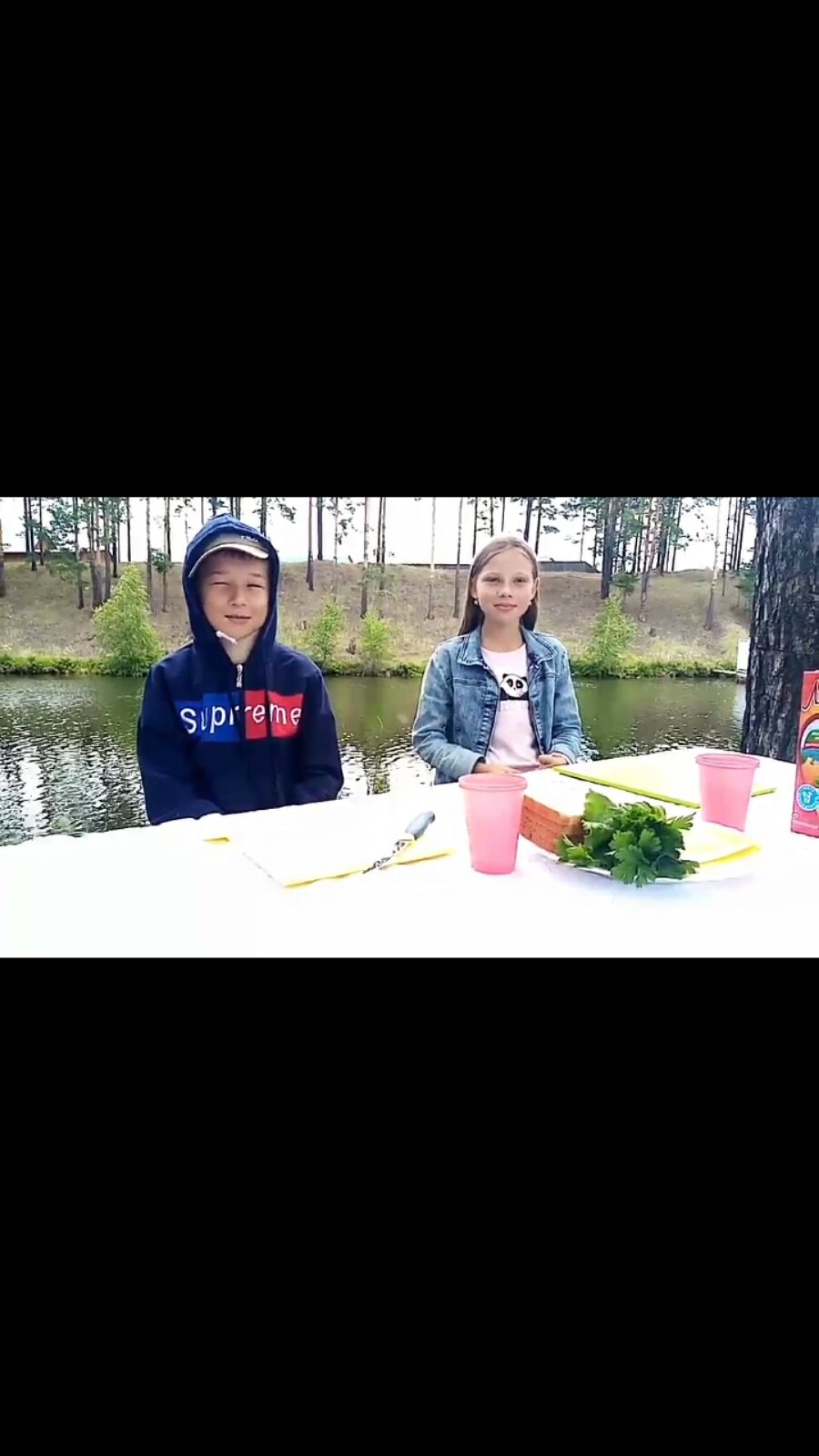 